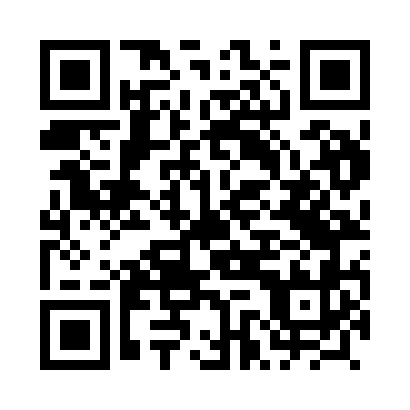 Prayer times for Drzeczewo, PolandMon 1 Apr 2024 - Tue 30 Apr 2024High Latitude Method: Angle Based RulePrayer Calculation Method: Muslim World LeagueAsar Calculation Method: HanafiPrayer times provided by https://www.salahtimes.comDateDayFajrSunriseDhuhrAsrMaghribIsha1Mon4:266:2612:565:227:269:192Tue4:236:2412:555:247:289:213Wed4:206:2112:555:257:309:234Thu4:176:1912:555:267:319:265Fri4:146:1712:545:277:339:286Sat4:116:1512:545:297:359:307Sun4:086:1212:545:307:369:328Mon4:056:1012:545:317:389:359Tue4:026:0812:535:327:409:3710Wed3:596:0612:535:337:419:4011Thu3:566:0312:535:357:439:4212Fri3:536:0112:525:367:459:4513Sat3:505:5912:525:377:479:4714Sun3:475:5712:525:387:489:5015Mon3:445:5412:525:397:509:5216Tue3:415:5212:515:407:529:5517Wed3:375:5012:515:417:539:5718Thu3:345:4812:515:437:5510:0019Fri3:315:4612:515:447:5710:0320Sat3:285:4412:515:457:5810:0621Sun3:245:4212:505:468:0010:0822Mon3:215:4012:505:478:0210:1123Tue3:175:3812:505:488:0310:1424Wed3:145:3512:505:498:0510:1725Thu3:115:3312:505:508:0710:2026Fri3:075:3112:505:518:0910:2327Sat3:045:2912:495:528:1010:2628Sun3:005:2712:495:538:1210:2929Mon2:565:2512:495:548:1410:3230Tue2:535:2412:495:558:1510:35